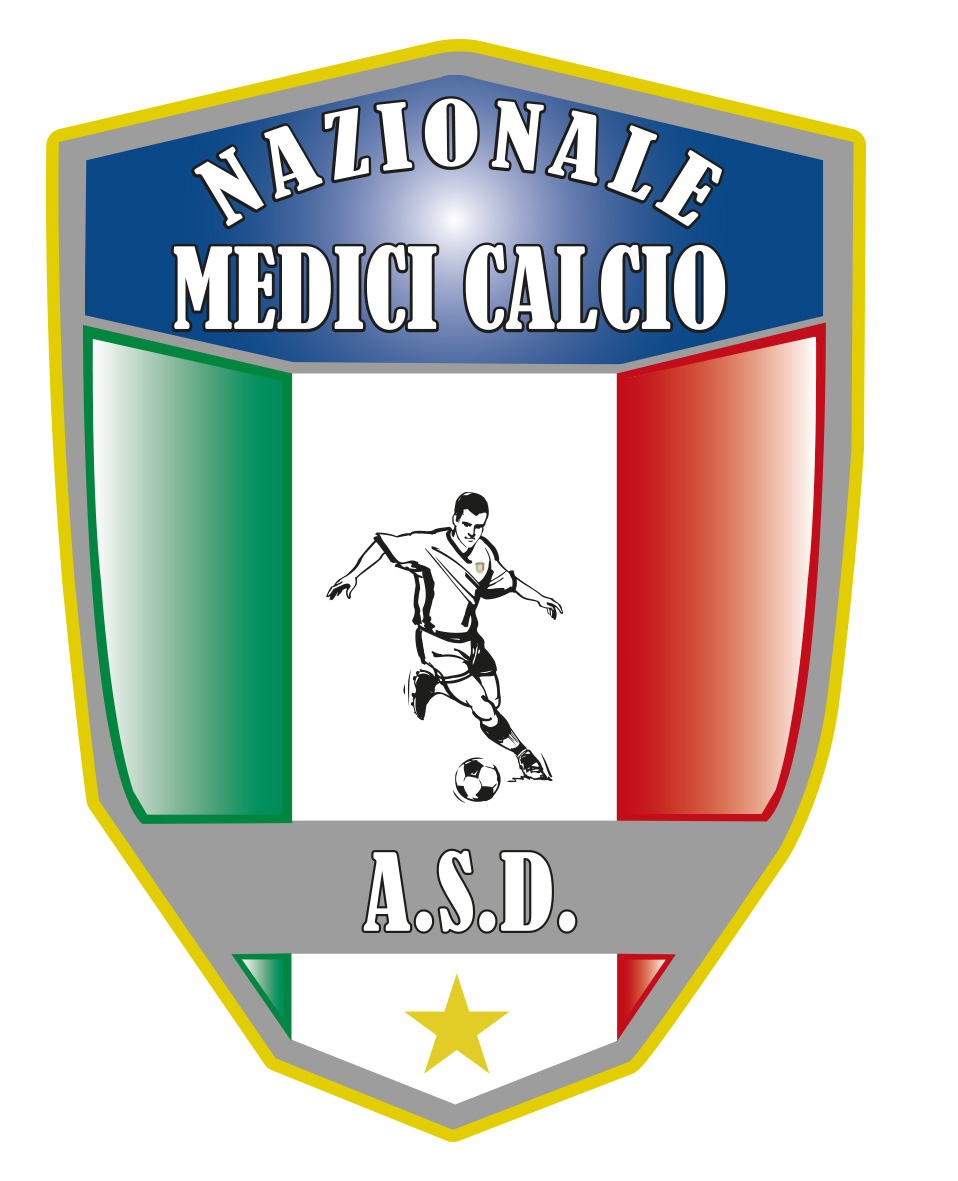 COMUNICATO UFFICIALE N. 9 ANNO 2022XX CAMPIONATO NAZIONALE  MEDICI CALCIO HAPPY VILLAGE MARINA DI CAMEROTA (SA) 18-25 GIUGNO 2022   ORDINAMENTO DEL TORNEO    AL CAMPIONATO IN OGGETTO HANNO CONFERMATO LA LORO PARTECIPAZIONE LE SEGUENTI ASSOCIAZIONI:COSENZA, MELITO PORTO SALVO, NAPOLI,  TARANTO, AVELLINO,  , TRINACRIA PALERMO, PALERMO, MILANO E BRIANZA, NAPOLI FLEGREA, REGGIO CALABRIA, SALERNONON SONO PREVISTE TESTE DI SERIE.ESSENDO 11 SQUADRE SARANNO FORMATI 3 GIRONI: UNO DI CINQUE SQUADRE E DUE GIRONI DI TRE SQUADRE. PER QUANTO RIGUARDA I GIRONI A 3 SQUADRE  SI PROCEDERA’ NEL SEGUENTE MODO: LE DUE SQUADRE CHE TEORICAMENTE DOVREBBERO RIPOSARE  AFFRONTERANNO LA SQUADRA CHE RIPOSA NEL GIRONE DI 5 SQUADRE IN UN TRIANGOLARE DA 35 MIN A PARTITA. LA SQUADRA CHE VINCE IL TRIANGOLARE PRENDE 3 PUNTI, LA SECONDA CLASSIFICATA PRENDE 1 PUNTO E LA TERZA CLASSIFICATA 0 PUNTI. IN CASO DI ARRIVI A PARI PUNTI TRA DUE O PIU’ SQUADRE NEL TRIANGOLARE PER STABILIRE LA CLASSIFICA FINALE SI TERRA’ CONTO DEI SEGUENTI CRITERI:1) Scontro diretto 2) Minor numero di espulsioni3) Migliore differenza reti4) Minor numero di ammonizioni 5) Più goals segnati6) Differenza di età (squadra meno giovane)7) SorteggioN.B.: PER EFFETTUARE LA MEDIA ETA’ SI TERRA’ CONTO DEI SOLI CALCIATORI  CHE SONO PRESENTI  FISICAMENTE IN DISTINTA IN ALMENO UNA PARTITINA DEL  TRIANGOLARE LE SQUADRE CHE PER SORTEGGIO DISPUTERANNO IL TRINAGOLARE  PORTERANNO PUNTI NELLA CLASSIFICA DEL PROPRIO GIRONE E QUINDI IN QUELLA GENERALE FINALELE SQUADRE DI OGNI GIRONE E QUELLE CHE DISPUTERANNO IL TRIANGOLARE SI AFFRONTERANNO  NEI GIORNI DI DOMENICA   19 GIUGNO, LUNEDI  20 GIUGNO  , MARTEDI 21  GIUGNO  2022.AL TERMINE DEI GIRONI DI QUALIFICAZIONE SI FORMERA’ UNA CLASSIFICA UNICA GENERALE DAL 1 AL 11 POSTO.  In caso di arrivo a pari punti tra due o più Società, per determinare la classifica generale  finale, si terrà conto: 1) Minor numero di espulsioni2) Migliore differenza reti3) Almeno 10 soggetti  adulti afferenti ad ogni associazione e  presenti in aula  per tutta la durata del congresso scientifico del 22  giugno  2022 ( saranno prese le firme in ingresso ed uscita)4) Minor numero di ammonizioni5) Più goals segnati6) Differenza di età (squadra meno giovane)*7) Sorteggio N.B. Per squadra meno giovane si intende la squadra con una eta’  media piu’ alta ottenuta facendo la media aritmetica delle eta’  tra coloro che nella “LISTA CALCIATORI e DIRIGENTI” DELL’ALLEGATO UNICO  abbiano la qualifica di CALCIATORE e che abbiamo almeno una presenza in distinta ( FISICAMENTE PRESENTI) durante la disputa della fase eliminatoria.Non saranno presi in considerazione soggetti che abbiano qualifiche diverse dal ruolo di Calciatore.LE TRE  SQUADRE CLASSIFICATE AL 9 , 10  ED 11 POSTO SARANNO ELIMINATE E DISPUTERANNO IL TRIANGOLARE “ 1° MEMORIAL D’AGOSTINO-CALABRESE”  GIOVEDI 23 GIUGNO ORE 9,30 PRESSO LO STADIO JACOLINA DI CELLE DI BULGHERIA. IL REGOLAMENTO  E’ LO STESSO  DEL TRIANGOLARE CHE SI DISPUTA DURANTE LA FASE ELIMINATORIA. LA SQUADRA CHE VINCE IL MEMORIAL SARA’ ESENTATA DAL PAGAMENTO DELLA QUOTA ASSOCIATIVA 2023 DI EURO 600. MERCOLEDI 22 GIUGNO  VERRANNO DISPUTATI I QUARTI DI FINALE nel seguente modo: 1-8, 2-7, 3-6,4-5 DELLA CLASSIFICA GENERALEIN CASO DI PARITA’ AL TERMINE DEI TEMPI REGOLAMENTARI, NON CI SARANNO NE’ TEMPI SUPPLEMENTARI , NE’ CALCI DI RIGORE E  PASSERA’ ALLE SEMIFINALI LA SQUADRA MEGLIO CLASSIFICATASI ,AL TERMINE DELLA PRIMA FASE, NELLA CLASSIFICA GENERALE.  TALE REGOLA VALE UNICAMENTE PER I QUARTI DI FINALE.GIOVEDI  23 GIUGNO  SEMIFINALI PER QUANTO RIGUARDA LE SEMIFINALI E LA FINALE 1-2 POSTO  EVENTUALE PARITA’ AL TERMINE DEI TEMPI REGOLAMENTARI PREVEDE  DUE TEMPI SUPPLEMENTARI DI 7 MIN CIASCUNO ED IN CASO DI ULTERIORE PARITA’    LA LOTTERIA DEI RIGORI ( 5 RIGORI A SQUADRA). IN  CASO DI  PARITA’ ULTERIORE  SI ANDRA’ AD OLTRANZA.N.B. Per quanto riguarda invece la finale 3-4 IL CONSIGLIO DIRETTIVO E L’ORGANIZZAZIONE HANNO DECISO CHE NON SIA DISPUTATA E CHE LE DUE SQUADRE ELIMINATE DALLE SEMIFINALI SIANO CLASSIFICATE ENTRAMBE AL 3° POSTO.   VENERDI 24 GIUGNO FINALE 1-2 POSTOEVENTUALI VARIAZIONI DI ORARIO E/O  CAMPI LEGATE A FATTI  DI TIPO ORGANIZZATIVO , SARANNO EVENTUALMENTE COMUNICATI CON RAGIONEVOLE ANTICIPO DA CODESTA ORGANIZZAZIONE.Tutte le partite si disputeranno presso i seguenti impianti sportivi: stadio Comunale di Pisciotta-Caprioli e stadio Comunale Jacolina  di Celle di BulgheriaLA COMPOSIZIONE DEI GIRONI  E DEL CALENDARIO AVVERRA’ MEDIANTE ESTRAZIONE DAL VIVO DIRETTAMENTE ALLA SERATA INAUGURALE E PRESENTAZIONE DEL CAMPIONATO  PRESSO  HAPPY VILLGE SABATO 18 GIUGNO ORE 21,30 CIRCA  ( DOPO CENA)DI SEGUITO IL CALENDARIO PREDETERMINATO:N.B. ALLE LETTERE A,B,C,D,E,F,G,H,I,L,M . DURANTE LA SERATA INAUGURALE SARANNO ABBINATE LE SQUADRE MEDIANTE SORTEGGIOGIRONI DI QUALIFICAZIONEGirone BLU A 5 QUADRESTADIO COMUNALE PISCIOTTA 1 GIORNATADOMENICA  19   GIUGNO   ore 16,00                      A-B DOMENICA  19  GIUGNO    ore 17,30                      C-DRIPOSA E 2 GIORNATALUNEDI  20 GIUGNO ore 16,00                             A-DLUNEDI  20 GIUGNO ore 17,30                            B-E       RIPOSA C3 GIORNATAMARTEDI   21  GIUGNO ore 16,00                        B-CMARTEDI   21  GIUGNO ore  17,30                       D-ERIPOSA AGironi ROSSO ( F-G-H)  E VERDE (I-L-M)   ,  e TRIANGOLARE “RIPOSANTI”STADIO COMUNALE JACOLINA CELLE DI BULGHERIA1 GIORNATADOMENICA  19   GIUGNO  ore 9,30         TRIANGOLARE E-H-M( E-H,H-M,E-M)             DOMENICA  19  GIUGNO    ore 16,00                    F-G CON H CHE FA TRIANG.DOMENICA  19  GIUGNO    ore 17,30                     I-L CON M CHE FA TRIANG.2 GIORNATALUNEDI      20   GIUGNO  ore 9,30          TRIANGOLARE C-G-L-( C-G ,G-L ,C-L)             LUNEDI      20  GIUGNO    ore 16,00                     F-H CON G CHE FA TRIANG.LUNEDI      20  GIUGNO    ore 17,30                     I-M CON L CHE FA TRIANG.3 GIORNATAMARTEDI    21   GIUGNO  ore 9,30          TRIANGOLARE A-F-I ( A-F ,F-I ,A-I)             MARTEDI    21  GIUGNO    ore 16,00                     G-H CON F CHE FA TRIANG.MARTEDI    21  GIUGNO    ore 17,30                     L-M CON I CHE FA TRIANG.QUARTI DI FINALEMercoledi 22 giugno  ore 16,00  Stadio Comunale   Pisciotta  4-5      (VINC A)Mercoledi 22 giugno   ore 17,30  Stadio Comunale  Pisciotta  1-8      (VINC B)Mercoledi 22 giugno    ore 16,00  Stadio Comunale Celle di Bulgheria 3-6      (VINC C)Mercoledi 22 giugno    ore 17,30  Stadio Comunale Celle di Bulgheria 2-7      (VINC D) TRIANGOLARE  “1° MEMORIAL D’AGOSTINO-CALABRESE”GIOVEDI   23 GIUGNO ORE 9,30 PRESSO LO STADIO COMUNALE DI CELLE DI BULGHERIA   TRA LE SQUADRE CLASSIFICATESI AL  9-10-11 POSTOSEMIFINALIGIOVEDI   23 GIUGNO ORE 17,00 STADIO COMUNALE PISCIOTTA     VINC A-VINC B ( VINC E)GIOVEDI  23 GIUGNO ORE 17,00 STADIO COMUNALE CELLE DI BULGHERIA VINC C-VINC D( VINC F)FINALE1-2 POSTO VENERDI 24 GIUGNO   ORE 17,00 STADIO COMUNALE PISCIOTTA       VINC E-VINC FRICONOSCIMENTO, PUNZONATURA  ,TESSERA ASSICURATIVA ACSI E CERTIFICATO MEDICO SPORTIVO AGONISTICONella seduta del 29 maggio 2022 il consiglio Direttivo ha deliberato ulteriori disposizioni per quanto riguarda la fase riconoscimento dei calciatori ad integrazione del comunicato precedente e cioe’ di presentare unitamente ai documenti gia’ citati  la tessera assicurativa per anno 2022 che deve essere esclusivamente ACSI. Di seguito si riporta il testo completo aggiornato.Si rende noto che per il campionato in oggetto il Consiglio Direttivo ed il Comitato Organizzatore hanno stabilito che ogni singolo calciatore verra’ dotato di braccialetto e che sara’ l’unico “mezzo di riconoscimento “ per poter prendere parte alle gare. Tutti i calciatori  dovranno presentarsi il giorno di arrivo all’Happy Village ( 18 giugno 2022) dalle ore 16,00 alle ore 24,00 ( saranno resi noti i calendari per orario e per squadra)  presso la segreteria della Presidenza ed effettuare il riconoscimento che avverra’ mostrando al comitato organizzatore il Tesserino dell’Ordine Medici in originale ( o certificato di Laurea in originale)  ed il documento d’Identita’  in originale per i medici-odontoiatri e l’eventuale giocatore in possesso della laurea affine.   Solo  il documento di identita’  in originale nel caso dei giocatori fuoriquota.  Inoltre tutti i calciatori per poter prendere parte alle gare sportive dovranno esibire al comitato organizzatore ,  contestualmente ai documenti sopracitati   il certificato medico sportivo agonistico in originale e la  tessera assicurativa ACSI in corso di validita’. I certificati medici agonistici e le tessere Assicurative Acsi saranno trattenute dalla segreteria e restituite al Presidente di ogni squadra a fine campionato.   Chi ne fosse sprovvisto purtroppo non potra’ prendere parte alle gare. Chi dovesse presentarsi direttamente al campo , in quanto non alloggiante, per poter prendere parte alle gare dovra’ rivolgersi al comitato organizzatore presente sul campo  , mostrare i documenti dovuti e quindi ricevere   il braccialetto per poter giocare. Non sono ammesse deroghe e/o eccezioni.  Torre Annunziata 2-6-2022Il Presidente										Il segretarioGiovanni Borrelli								Francesco Stanzione
                                                                             ----------------------A.S.D. Nazionale Medici  CalcioSede:Via Maresca 29- 80058 Torre Annunziata (Na)Tel 0813621226Presidente: Dr. Giovanni Borrelli Tel. Mobile: 3388383481– Mail:gianniborrelli73@yahoo.itPec: nazionalemedicicalcio@pec.itSegretario: Dr. Francesco Stanzione Tel.Mobile: 3496630637- Mail: dott.stanzione@libero.itSito web: http:/nazionalemedicicalcio.itCF: 94032930789P.IVA 08904861211